Publicado en Barcelona el 24/02/2020 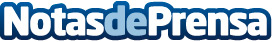 Arranca "Encuentros viajeros", el ciclo de conferencias para conversar sobre periodismo y viajesLa inauguración será el jueves 27 de febrero en la librería Altaïr de Barcelona a partir de las 18.30 horas. Al final de cada encuentro se realizará un networking viajero patrocinado por IATI Seguros con una merienda incluidaDatos de contacto:María José MorónComunicación IATI Seguros+34 650 44 88 77Nota de prensa publicada en: https://www.notasdeprensa.es/arranca-encuentros-viajeros-el-ciclo-de Categorias: Viaje Comunicación Cataluña Entretenimiento Turismo Eventos http://www.notasdeprensa.es